Formularz przyznania patronatu honorowegoWielkopolskiego Komendanta Wojewódzkiego Państwowej Straży PożarnejStrona 2 z 3Lista sponsorów, patronówmedialnychInne informacje dotycząceplanowanegoprzedsięwzięciaZAŁĄCZNIKI…………………………………………..…………………………………………..(data i miejsce)(podpis wnioskodawcy)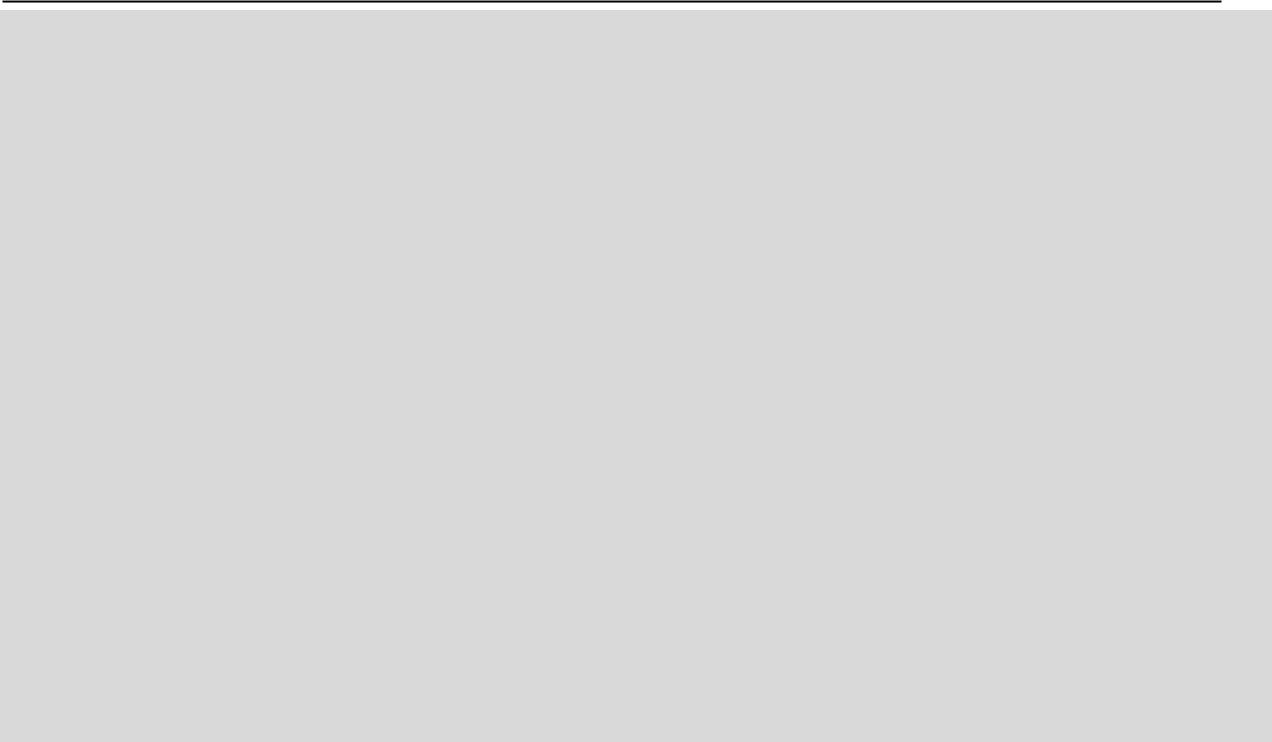 Wypełnia Komenda Wojewódzka Państwowej Straży Pożarnej w PoznaniuAkceptacja Wielkopolskiego Komendanta Wojewódzkiego Państwowej Straży Pożarnej w Poznaniu:AkceptujęNie wyrażam zgodyUwagi:……………………………………………….(podpis WKW PSP)Strona 3 z 31.Dane wnioskodawcyImię i nazwisko lub pełnanazwa wnioskodawcyAdresAdresTelefon / faxTelefon / faxDane kontaktoweDane kontaktoweEmailEmailEmailEmailStrona wwwStrona wwwWspółorganizatorzyprzedsięwzięcia2.Informacje o realizowanym przedsięwzięciuInformacje o realizowanym przedsięwzięciuInformacje o realizowanym przedsięwzięciuInformacje o realizowanym przedsięwzięciuPełna nazwa przedsięwzięciaData rozpoczęciaCzas trwaniaMiejsce organizacjiprzedsięwzięciaCelZasięg przedsięwzięcia3.FinansowanieŹródła finansowaniaStrona 1 z 3Strona 1 z 3Dostępność przedsięwzięciaDostępność przedsięwzięciaCzy wnioskodawca planujeosiągnięcie zyskufinansowego zprzedsięwzięcia?Czy wnioskodawca zamierza4.Dodatkowe informacjePrzewidywana liczbauczestnikówCzy przedsięwzięcie ma           Od …………………….charakter cykliczny?Zakres współpracy z KW PSPZakres współpracy z KW PSPw PoznaniuPlanowane działaniapromocyjnePodmioty, których nazwy,symbole lub nazwiska będąpublikowane w związku zprzedsięwzięciemCzy wystąpiono o objęciepatronatem do innych osóblub instytucji? (jeśli tak,proszę wymienić te osoby iinstytucje oraz ich decyzjedotyczące objęciapatronatem przedsięwzięcia